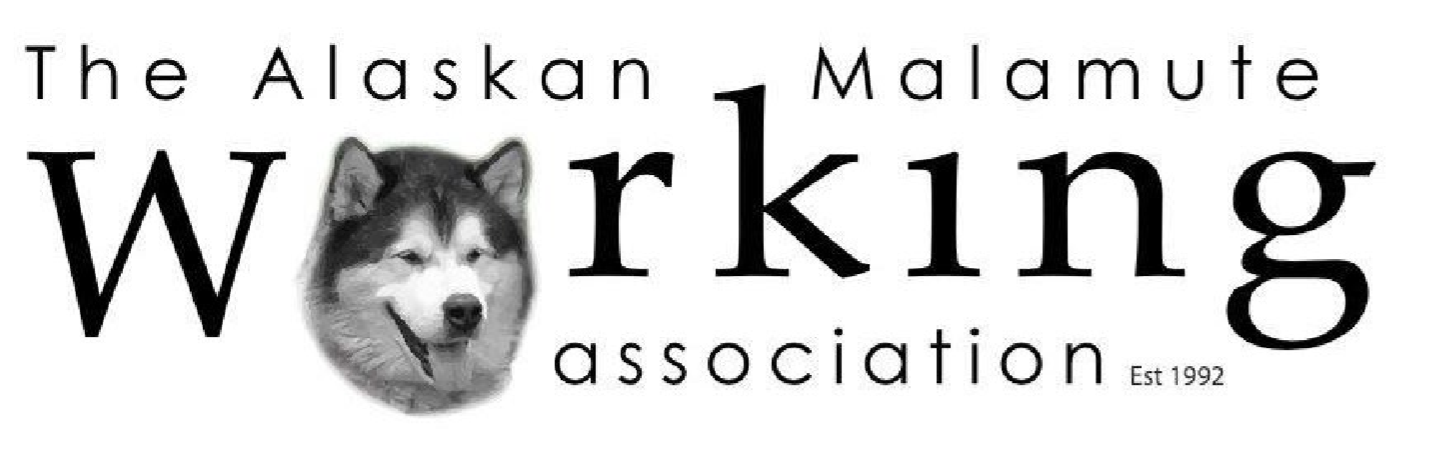 Night/Day RallyFOREST OF DEANSaturday 29th/Sunday 30th January 2022Speech House Gate,Speech House Rd, Coleford GL16 7ELBy Kind Permission of Forestry EnglandChampionship points will be awarded for this event Arrival: from 11:00hrs on Saturday 29th January - Departure: Sunday 30th January 2022.(site to be vacated by 1600hrs).WHERE: Speech House gate, entrance to Spruce Ride, just behind Speech House Pub/hotelGPS Reference: 51.803959, -2.549695Directions to Forest of Dean – Speech House Gate, GL16 7ELOnce you got to the Speech House Pub/Hotel on Speech House Road (B4226) turn into the unnamed road sign posted for Parkend, Yorkley and Blakeney. 0.2 miles down the road you will find the turning to your left to the public care park, Spruce Ride, just follow straight down through the gate on Spruce Ride for 0.6 miles and the parking area entrance is on your left.VEHICLE ACCESS Via Speech House gate into Spruce RideFollow signs to the old Go Card (log yard) area. PARKING There is space for parking and staking out of teams. At the moment only the east side are allowed to be used. We do ask that you are conservative in your using of space, the centre of the oval is wide, so try and use space further away also. Not only next to the road. This might change if they remove logs, more space will be available.COST See Online Entry Form which is available to complete on:the AMWA Website and Mobile Appentry link: https://my.raceresult.com/188475/Event organiser: Linda Thomas (linda@shimani.org.uk)Entries close: Monday 24th January 2022 at 18:00 hrs Please book as early as possible THE COURSE The trails are mainly on forestry trails with sections of a hard compacted surface. The majority of the course is generally flat. It is a regular sled dog training area but BOOTING might be something you want to consider. Booties will be available for sale if you do not have them or run out. LIGHTS WILL BE REQUIREDWe have trails at our disposal ranging from 1.1 miles up to 3 miles, perhaps more. The overall trail length will be decided nearer the time which will take into consideration the dogs welfare with predicted weather conditions.Eligibility for Dogs and Mushers: Any dog participating in a Rally organized by the Alaskan Malamute Working Association must be a purebred sled dog and be registered with the Kennel Club to that effect, have a rescue number issued by the Official Breed Club for that breed (sled dog breeds only) or have an AMWA Working Number. Rescues with a SHWA, SSDR or BSHRA number are permitted to participate but MUST be an AMWA member. All competing dogs must be 12 months old or over to compete at an AMWA event! Class List:M1 1 x Alaskan Malamute M2 2 x Alaskan Malamute MS 3 x Alaskan Malamute only ASFDC (3) 2-3 Dog, Mixed freight dog teams ASFDC (8) 4-8 Dog, Mixed freight dog teams (Any freight dog combination)* (Passenger Rig). ES 2 Dog Siberian Husky DS 2-3 Dog Siberian Husky CS 3-4 Dog Siberian Husky BS 4-6 Dog Siberian Husky 4-8 Dog Siberian Husky* (Passenger Rig) S1 Scooter (1 dog only) BKJ Bikejor (1 dog only) CX Canicross (1 dog only)J1 Junior 12 - 18 years (1 dog only) J2 Junior 8 - 11 years (1 dog only) DV Veteran (2/4 Dog with an average age of 7 Any Sled dog combinationA maximum of 6 dogs on a 3 wheeled Rig. A maximum of 8 dogs will be permitted on a 4 wheeled Rig.If competing in ASFDC (3) – 3 dog team, and through injury or for welfare reasons a dog has to be dropped the team must still consist of the minimum of 1 freight dog or you will be disqualified. If competing in ASFDC (8) and through injury or for welfare reasons a dog has to be dropped the team must still consist of the minimum number of freight dogs (mixed team), or you will be disqualified CLASS RUNNING ORDER: Saturday – TBC, Sunday – TBC START TIME: Saturday 29th January 2022 at 14:00hrs (afternoon/ evening/night race)Sunday 30th January 2022 at 08:00hrs (Subject to change and weather permitting) STARTING ORDER: Random Draw (Saturday) Seeded (Sunday) CLASSES Rig/Light Inspections: Saturday 29th January 2022 from 12:00 hrs near start line (for all competitors). Rig Inspections: Sunday 30th January 2022 from 07:00 hrs (for all competitors). PROTECTIVE HELMET The correct wearing of a protective helmet is COMPULSORY for all classes. The following approved types of helmets are acceptable. They must be undamaged and have a serviceable chin strap. Cycle Helmet BMX Helmet Ski Helmet Helmets must be available for inspection by the scrutineer during the rig inspection. Plastic lenses are recommended, but any glass must be taped or preferably bagged. What will be different this year? SOCIAL DISTANCING – anyone who attends this event must agree to comply with the Forestry England and AMWA event rules, and the current social distancing rules at all times. If you fail to do so, you will be asked to leave the event. HAND WASHING / SANITISING – Please ensure you regularly wash or sanitize your hands. Please make sure you bring your own hand sanitiser. Whilst we have our own designated area, we are part of a public forestry land and need to be respectful to other users. You should also be aware that IF Covid-19 government advice changes and lockdown is re-implemented we will do our utmost to refund in full.FACILITIES: Toilets - will be on site. However, under the current Covid-19 guidance and for your own safety, we recommend that you please use your own caravan and tent toilets where possible. CATERING – No catering will be available. There is a café at Mallards PikeWATER - You need to provide your own water CAMPING - Overnight Camping is permitted the charge of £6.00 per vehicle/per night. RUBBISH - We have the use of this forest on the understanding that there is no trace of our presence on the day after the rally. DOGS: All dogs must be kept under control and on leads at all times. Please do not attach dog chains, etc. to any trees. You MUST pick up after your dogs. Please clear up after your dogs, including fur and try to prevent digging and fill in any holes, soil & equipment will be provided. Please provide adequate shade for your dogs. There are wildlife in the forest, deer and wild boar. Please take care when walking your dogs and stay clear from any of the wild animals.If you run your dogs and see wild boar in the road ahead, keep a safe distance and give them time to clear away before you pass. But the chances of seeing then are VERY slim! There is a space on the entry form to indicate your preference. We will be using The Landover Club as marshals for checkpoints (to be confirmed), BUT we need volunteers for many other jobs such as snubbing to help start teams, and general assistance. Thank you. SELLING OF COMMERCIAL GOODS at the Event Site will not be permitted without prior approval of the organizers and Forestry England No ‘off lead’ area available at this event. Event Organizers Linda Thomas 07951059778 IMPORTANT INFORMATION & SAFETY If you are camping, please bring with you a suitable fire extinguisher for your caravan, CampervanNO TENTS ALLOWED, this include gazebosOPEN FIRES INCLUDING CHINESE LANTERNS AND FIRE PITS AND BBQ’s ARE NOT ALLOWED. Please ensure children are supervised at all times. There are some holes and uneven ground around the area so please take care when driving or walking about during the evening. You MUST attend the site welcome/safety briefing IN AN EMERGENCY VET CARE See Below FIRST AID on site (name tbc)LOCAL HOSPITAL See Below Fire safety signs and fire extinguishers will be clearly identified at the start and finish in the main camp. If you require any further local information, ahead of the event, please post your question on the event Facebook page (AMWA Bulletin Board) If you are attending this event, you agree to comply with all of the site and event rules at all times. If you fail to do so, you will be asked to leave the event By booking this event you agree that if you experience any cold or flu-like symptoms in the 14 days prior to the event (fever, cough, sore throat, respiratory illness, difficulty breathing) or have been in close contact or cared for someone diagnosed with COVID 19 within the 14 days prior to the event. Event organiser: Linda Thomas (linda@shimani.org.uk)LOCAL INFORMATION: LOCAL INFORMATION: Gloucester Royal HospitalGreat Western Rd, GloucesterGL1 3NN0300 422 2222A&E 17 Miles Dilke Memorial HospitalSpeech House Rd, Cinderford GL14 3HX0300 421 8640Minor injury unitOpen daily from 8am–10:30pm1.6 milesVine Tree VetsWalford Rd, Ross-on-Wye HR9 5RS01989 56468724 hour cover10 miles 